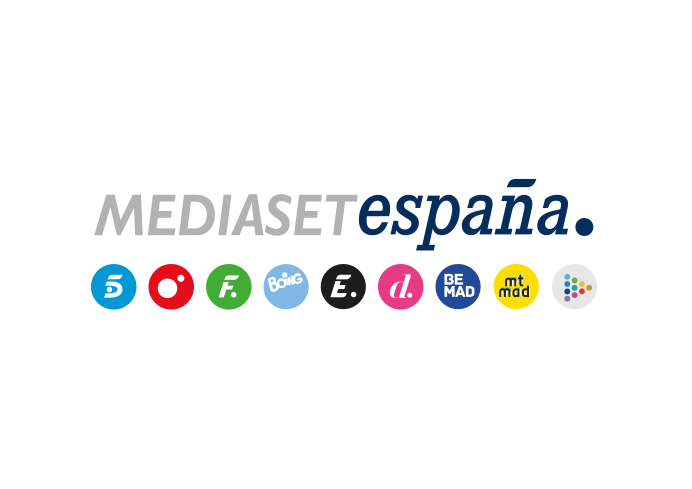 Madrid, 26 de septiembre de 2019Edurne, invitada en la nueva entrega de ‘Volverte a ver’ La cantante madrileña cumplirá el sueño de un fan, al que sorprenderá también interpretando una de sus canciones Artista inquieta y amante de los retos, Edurne es una mujer que nunca ha dejado de luchar por sus sueños. La cantante, compositora, actriz y miembro del jurado de ‘Got Talent España’ por quinta temporada consecutiva participará en una de las emotivas historias de ‘Volverte a Ver’, programa presentado por Carlos Sobera que Telecinco ofrecerá mañana viernes 27 de septiembre, a partir de las 22:00 horas.Edurne será cómplice de la abuela de Mario, gran admirador de la cantante madrileña. Decidida a agradecer a su nieto todo el cariño que le da, Ángeles contará con la ayuda de la artista, que sorprenderá al joven interpretando una de las canciones de su último disco y brindándole la oportunidad de que la peine y maquille en su próximo concierto. Además, mostrará un nuevo registro artístico: interpretando a cappella la famosa copla de Marifé de Triana ‘Torre de arena’.Otros de los invitados de ‘Volverte a ver’ serán una mujer que sueña con reencontrarse con su sobrino, a quien no ve desde hace 14 años; un hombre determinado a pedir una segunda oportunidad a su exmujer; un padre que anhela recuperar la relación con su hija, a la que no ve desde hace seis años; y una mujer que desea pedir perdón a su hermana por no haberla cuidado cuando estaba enferma de cáncer.  